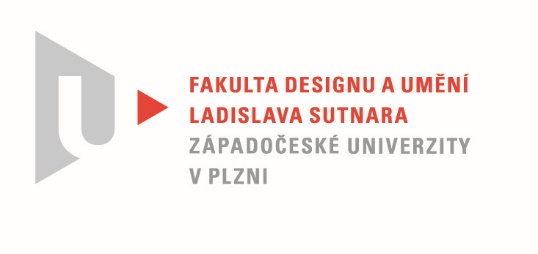 Protokol o hodnoceníkvalifikační práce Název bakalářské práce: VNITŘNÍ HLASPráci předložil student:   Viktor FRIČStudijní obor a specializace: Sochařství, specializace Socha a prostorPosudek oponenta práce Práci hodnotil: Doc. MgA. Luděk MíšekCíl práceVytvoření plastiky reflektující hmotou charakter podobu stínu.Stručný komentář hodnotiteleVnitřní hlas Viktora na mne působí spíš jako součást scénografie, filmová kulisa do animovaného filmu.  Myslím, že by bylo lepší zvolit přístup méně je více.  Na rozpracovaných fotografiích, kde figura není plně tvarově dokončena a pokryta plechem, je pro mne rozpracovaná práce zajímavější a živější než konečná předložená verze plastiky. Práce se stínem není úplně ojedinělá, sám jsem v dobách studií s takovým tématem pracoval a chápu Viktorovo zaujetí tímto tématem. Při vnímavém pozorování stínu, je totiž možné vidět, že byt stín je jen forma 2D projekce tak i může vytvářet prostor. Ze sochařského pohledu pro mne práce není úplně zajímavá. Na práci můžeme vidět dobré řemeslné zpracování. Práce v sobě nezapře Viktorovu kovářskou zkušenost ze střední školy, která dle mého názoru trochu převládá nad sochařkou kvalitou. Práce by mohla být sochařky zajímavější, tak aby ztratila prvky určité filmové dekorace. Na bakalářskou práci je, ale předložená práce ve své kvalitě plně dostačující.Vyjádření o plagiátorství     Nenašel jsem nic, co bych měl zmínit.4. Navrhovaná známka a případný komentářZa práci navrhuji známku velmi dobře, ale práci teď znám jen z fotografií a nebráním se známku při obhajobě přehodnotit.Datum:	22. 5. 2022					Doc. MgA. Luděk MíšekTisk oboustranný